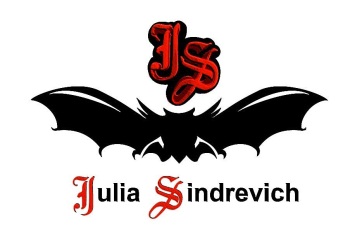 тел. (916) 544-44-44, e-mail: Juliasindrevich@yandex.ru    www.juliasindrevich.ru Прайс-лист ДО И ПОСЛЕУсл.обозначения:Возможно изготовление на заказ (сроки зависят от модели). Имеется в наличии.Продано.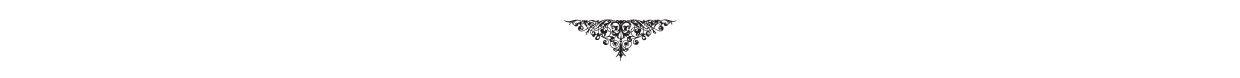 артикул Меркатоснаименование товарацена, рубПАЛЬТО:DP_001Черное с шифоновой подкладкой из ЮЛЫ, мохер, шелк, ручная вязка, вес 700 гр.48000DP_002Черное с серой оборкой и шелковой шифоновой подкладкой, мохер, шелк, ручная вязка, вес 900 гр.33000DP_003Серое прямоугольное с черной оборкой с брошью, полиамид, ручная вязкаDP_004Серо-бежевое с сизой оборкой «с плесенью» и шелковой шифоновой подкладкой, 33мохер, 37шерсть, 30акрил, ручная вязка.28000DP_006Трансформер, золото-бежевое с сизой оборкой «с плесенью» и шелковой шифоновой подкладкой, 33мохер, 12шерсть, 5акрил, 44вискоза, 6метанит, ручная вязка.28000DP_007Черное с закрутками, 50шерсть австралийского мериноса, 50акрил. 1000? гр, к=10 14000КОРОТКИЙ ВЕРХ:DP_008Куртка-жакет сизый с брошью, 35 шерсть, 35 полиамид, 16 металл.полиамид,14 полиакрил, ручная вязкаDP_009Куртка черная с капюшоном с оторочкой из ЮЛЫ, 11 шерсть, 24 акрил, 15 полиамид, 25 хлопок, 25 вискоза, ручная вязкаDP_010Блузон красный с капюшоном и завязками, 50 хлопок, 25 акрил, 25 метанит, ручная вязкаDP_011Платье-жилет-свитер черный, 23 шерсть, 47 акрил, 30 полиамид, ручная вязкаDP_011_шШарфик красный, 70 вискоза, 30 капрон, ручная вязкаDP_012Болеро черное с синим люрексом с отделкой из ЮЛЫ, 50 шерсть, 45 акрил, 5 метанитDP_013Болеро черное, 50шерсть австралийского мериноса, 50акрил (возможны любые цвета). 300 гр, k=104400DP_013_1Болеро красно-черное (лицо красное, изнанка черная), 50 шерсть австралийского мериноса, 50 акрилDP_013_4Болеро черно-сиреневое шир.рук, с пугов., 50 шерсть, 50 акрилDP_014Палантин черно-серебристый с брошью, 30лен, 20вискоза, 25шерсть, 25 акрил.8250DP_016Туника розово-беж, 60лен, 40вискоза (возможно в серебристом цвете).8250DP_017Майка розово-беж, 60лен, 40вискоза (возможно в серебристом цвете).4000ПЛАТЬЯ:DP_018Болеро бордо с воротником из ЮЛЫ, 100вискоза.11200DP_019Платье черное с ремнем-лямкой, трикотаж вискозаDP_020Платье черное короткое с одним рукавом, трикотаж вискозаDP_022Платье-водолазка черное с Юлами, трикотаж вискозаDP_024Платье-футляр сиренево-серое с шифоновой подкл., кид-мохер+шелк (возможны любые цвета)DP_025Платье-футляр б/рукавов серебристое, 60хлопок, 40вискоза.8250DP_026Платье «Птица» черно-серебр. с открытой спиной, 30лен, 20вискоза, 25шерсть, 25акрил.19000DP_027Платье б/рукавов черное с ЮЛОЙ по декольте, 50шерсть австралийского мериноса, 50акрил (возможны любые цвета).9075DP_027_1Платье б/рукавов красное с резинкой по вороту, 50шерсть австралийского мериноса, 70акрил.9075DP_028Платье-футляр с воротником из ЮЛЫ, 50шерсть австралийского мериноса, 50акрил (возможны любые цвета).9900DP_029Платье черное с ЮЛАМИ на рукавах и декольте, с вязаным поясом, 50шерсть австралийского мериноса, 50акрил. 600? гр, к=109350DP_030Платье-сарафан-трансформер серо-черное, 50шерсть австралийского мериноса, 50акрил.9500DP_031Платье б/рукавов черное с серебристой вставкой, 30 шерсть, 70 акрилDP_031_1Кардиган ассиметричный черный с серебристой вставкой, с застежкой в виде цветка-броши, с поясом, р.универсальный, 30% шерсть, 70% акрил, вискоза с хлопком.DP_032Платье-футляр б/рукавов черное, 50шерсть австралийского мериноса, 50акрил (возможны любые цвета).8250DP_033Платье-футляр б/рукавов черно-синее, с оборкой по горловине, 50шерсть австралийского мериноса, 45акрил, 5метанит.11000DP_034Платье серебристое с черными воланами, 30 лен, 20 вискоза, 25 шерсть, 25 акрилDP_035Платье-сарафан-юбка черное трикотаж жатый, 50шерсть австралийского мериноса, 50акрил (возможны любые цвета).6600КОМПЛЕКТЫ-ТРАНСФОРМЕРЫ:DP_036Платье-трансформер: юбка-болеро черное с ЮЛОЙ по декольте, 50шерсть австралийского мериноса, 50акрил (возможны любые цвета).10450DP_037Платье-туника-трансформер с закрутками, цвет черный, 50шерсть австралийского мериноса, 50акрил (возможны любые цвета). 800? гр, к=1010450DP_038Джемпер-трансформер бело-серый с ЮЛОЙ на рукавах, 50шерсть австралийского мериноса, 50акрил (возможны любые цвета).9900DP_039Джемпер-трансформер бело-черный с ЮЛОЙ на рукавах, 50шерсть австралийского мериноса, 50акрил (возможны любые цвета).9900DP_040Платье-туника с капюшоном черно-синее, 50шерсть, 45акрил, 5метанит. 14000DP_041Платье-туника с капюшоном сиренево-серое, 30мохер , 30полиамид, 40акрил, р.46-48, 70кид-мохер, 20шелк, 10люрекс пряжа Италия Filati Fantasia Mercurio.Можно одевать вверх ногами - получится платье с юбкой-бочонком.27000DP_042«Средневековое» платье-джемпер-туника черно-серебристое + пояс, 53вискоза, 47хлопок. 800 гр, к=108900DP_042_1 «Средневековое» платье-джемпер-туника молочная + пояс, состав: 50вискоза, 50хлопок.8900DP_042_2«Средневековое» платье-джемпер-туника серебристо-бордо + пояс, 50 вискоза, 50 хлопокDP_043Платье-трансформер: юбка-болеро черное с ЮЛОЙ по декольте и на рукавах, 50шерсть австралийского мериноса, 50акрил (возможны любые цвета). 800? гр, к=1310450DP_044Платье-туника-длиннное бордо с закрутками, 70кид-мохер, 20шелк, 10люрекс пряжа Италия Filati Fantasia Mercurio.50000НИЗ:DP_045Брюки-галифе с заклепками черные, вискоза+полиэстерDP_046Брюки-галифе с заклепками серо-коричневые, вискоза+полиэстерDP_047Юбка черная трикотаж, 50 шерсть австралийского мериноса, 50 акрилDP_047_1Юбка красная трикотаж, 30 шерсть, 70 акрил DP_047_2Юбка черно-красная трикотаж, 50 шерсть австралийского мериноса, 50 акрилDP_047_3Юбка красно-черная трикотаж, 50 шерсть австралийского мериноса, 50 акрилDP_047_4Юбка черная с фуксией, 50 шерсть австралийского мериноса, 50 акрилDP_047_5Юбка длинная с узором из ЮЛЫ, плотная в 4 нити, длина 90 см, 554 гр, лицо - 34% шерсть австралийского мериноса, 34% акрил, изнанка - 15% хлопок,17% вискоза.ДРУГОЕ:DP_048Джемпер бордо, 100 кид-мохер DP_049Блузон б/рукавов красный с черными рюшами, 70 вискоза, 30 капронDP_050Джемпер короткий красный с большим воротом и закрутками снизу, 50шерсть австралийского мериноса, 50акрил.9000DP_053Жакет розовый в резинку, 100 мохер, ручная вязка DP_055Жакет с лацканами, короткий (300 гр), 100 шерстьDP_055_1Жакет с лацканами и карманами и поясом, длинный 90 см (600 гр), 100 шерстьDP_056Топ черно-красный полосатый, 50 шерсть, 50 акрил